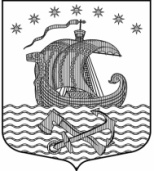 Администрациямуниципального образованияСвирицкое сельское поселениеВолховского муниципального районаЛенинградской областиПОСТАНОВЛЕНИЕОт «15» января 2020 года                                                                              №1Об утверждении плана нормотворческой деятельности администрации муниципального образования Свирицкое сельское поселение Волховского муниципального района Ленинградской области на 1 полугодие 2020 годаВ соответствии с Федеральным законом от 06.10.2003 года №131-ФЗ «Об общих принципах организации местного самоуправления в Российской Федерации», в целях эффективной работы и упорядочения нормотворческой деятельности администрации муниципального образования Свирицкое сельское поселение Волховского муниципального района Ленинградской области,ПОСТАНОВЛЯЮ1.Утвердить план нормотворческой деятельности администрации муниципального образования Свирицкое сельское поселение Волховского муниципального района Ленинградской области на 1 полугодие 2020 года, согласно приложению 1.2. Настоящее постановление  вступает в силу с момента его подписания и подлежит официальному опубликованию в газете «Волховские огни» и размещению на официальном сайте администрации МО Свирицкое сельское поселение в сети «Интернет».3. Контроль за исполнением настоящего постановления  оставляю за собой.Глава администрации                                       В.А.АтамановаУТВЕРЖДЕНО постановлением администрации МО Свирицкое сельское поселение № 1 от 15.01.2020 годаПриложение № 1ПЛАНнормотворческой деятельности администрации муниципального образования Свирицкое сельское поселение Волховского муниципального района Ленинградской области на 1 полугодие 2020 года№ п/пНаименование НПАСубъект правотворческой инициативыОтветственное должностное лицоСрок рассмотрения1Об основных направлениях бюджетной и налоговой политики МО Свирицкое сельское поселениеАдминистрацияГлава администрацииМарт 2020 г.2О внесении изменений в областной закон "О содействии участию населения в осуществлении местного самоуправления в иных формах на территориях административных центров и городских поселков муниципальных образований Ленинградской области» в статье 3: а) часть 3 изложена в следующей редакции: «3. Инициативная комиссия формируется на срок, предусмотренный решением совета депутатов муниципального образования, но не более чем на пять лет"; б) дополнена частью 5-1 следующего содержания:"5-1. Членом инициативной комиссии не может быть избрано лицо: замещающее государственную должность, должность государственной гражданской службы, муниципальную должность или должность муниципальной службы; признанное судом недееспособным или ограниченно дееспособным; имеющее непогашенную или неснятую судимостьАдминистрацияГлава администрацииИюнь 2020 г.3О подготовке и проведении Всероссийской переписи населения 2020 года на территории МО Свирицкое сельское поселениеАдминистрацияГлава администрацииМарт 2020 г.4Об отдельных вопросах реализации законодательства в сфере противодействия коррупции гражданами, претендующими на замещение должности главы местной администрации по контракту, муниципальной должности, а также лицами, замещающими указанные должности» установлены порядки представления гражданами, претендующими на замещение должности главы местной администрации по контракту, муниципальной должности, лицами, замещающими указанные должности, сведений о своих доходах, расходах, об имуществе и обязательствах имущественного характера и указанных сведений в отношении своих супруг (супругов) и несовершеннолетних детейАдминистрацияГлава администрацииМай 2020г.5Об утверждении положения о порядке освобождения самовольно занятых земельных участков, сноса самовольных построек и переноса иных объектов на территории муниципального образования Свирицкое сельское поселениеАдминистрацияГлава администрацииМай 2020 г.6Об  обеспечении  прохождения объектов ЖКХ в отопительный сезонАдминистрацияГлава администрацииВ течение отопительного  периода (по мере необходимости)7План по противодействию коррупции на территории МО «Свирицкое сельское поселение»АдминистрацияГлава администрацииИюнь 2020 г.